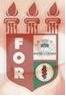 PLANILHA PARA CADASTROS DE LIVROS  BIBLIOTECA MARIA APARECIDA POURCHET CAMPOS        Classificação:   616.8.009.7                                      Código:  2594	  Cutter:     R672r                                                   Data: Turma 2011Autor(s):  Rocha, Emanuella Erminia daTitulo:  Relação das cefaléias primárias em pacientes com disfunção temporomandibularOrientador(a): Profª. Drª. Renta Silva Melo FernandesCoorientador(a): Edição:  1ª        Editora  Ed. Do Autor     Local:  Recife    Ano:  2011  Páginas:  59Notas:  TCC – 1ª Turma graduação - 2011